PERTEMUAN 1 MONEV KEBIJAKAN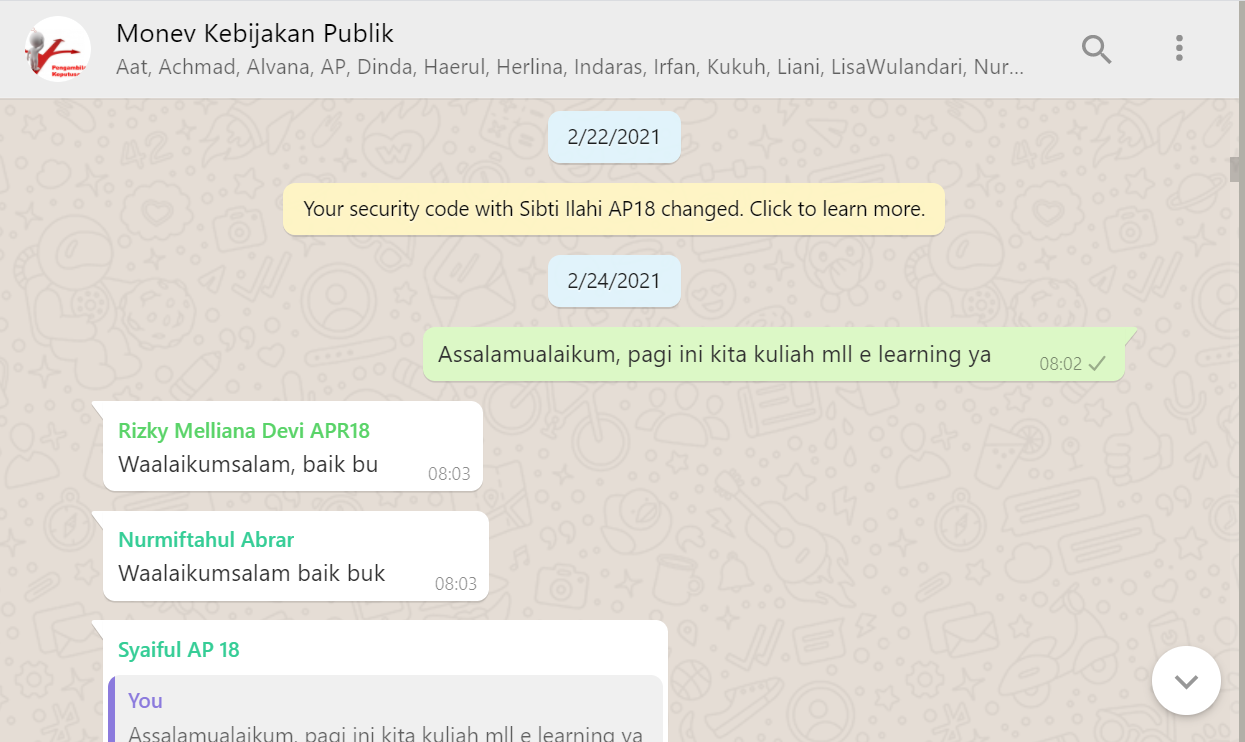 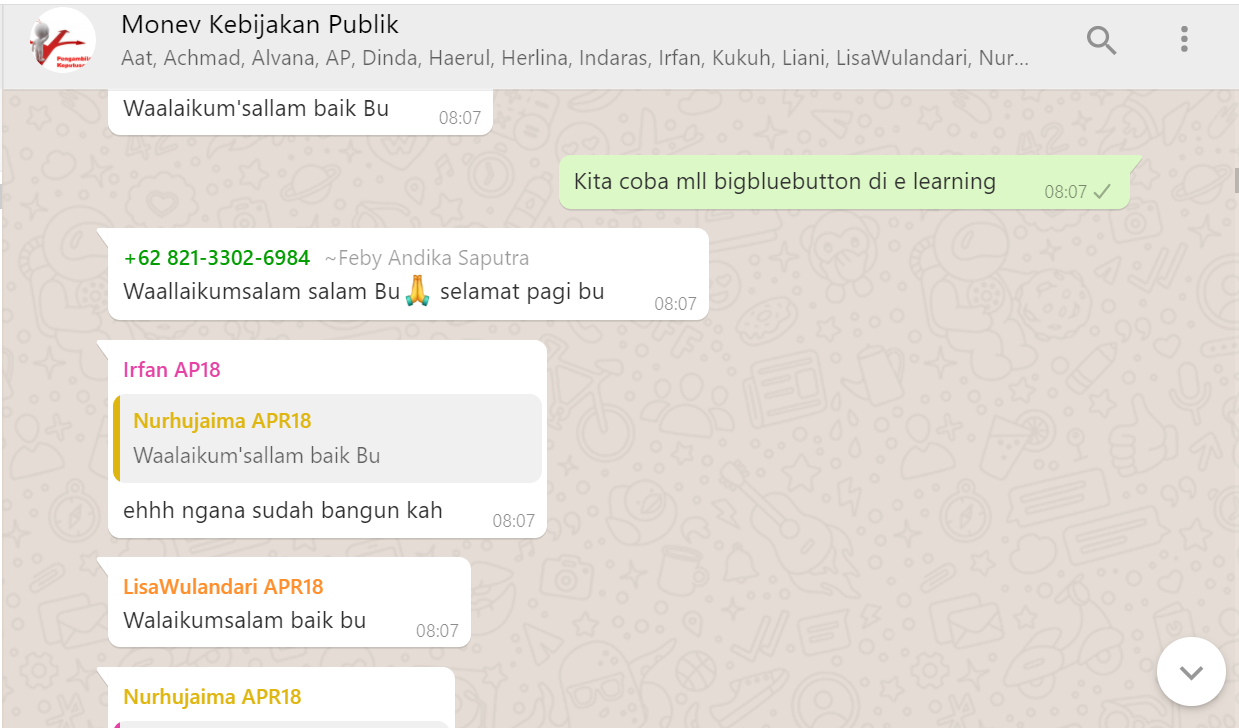 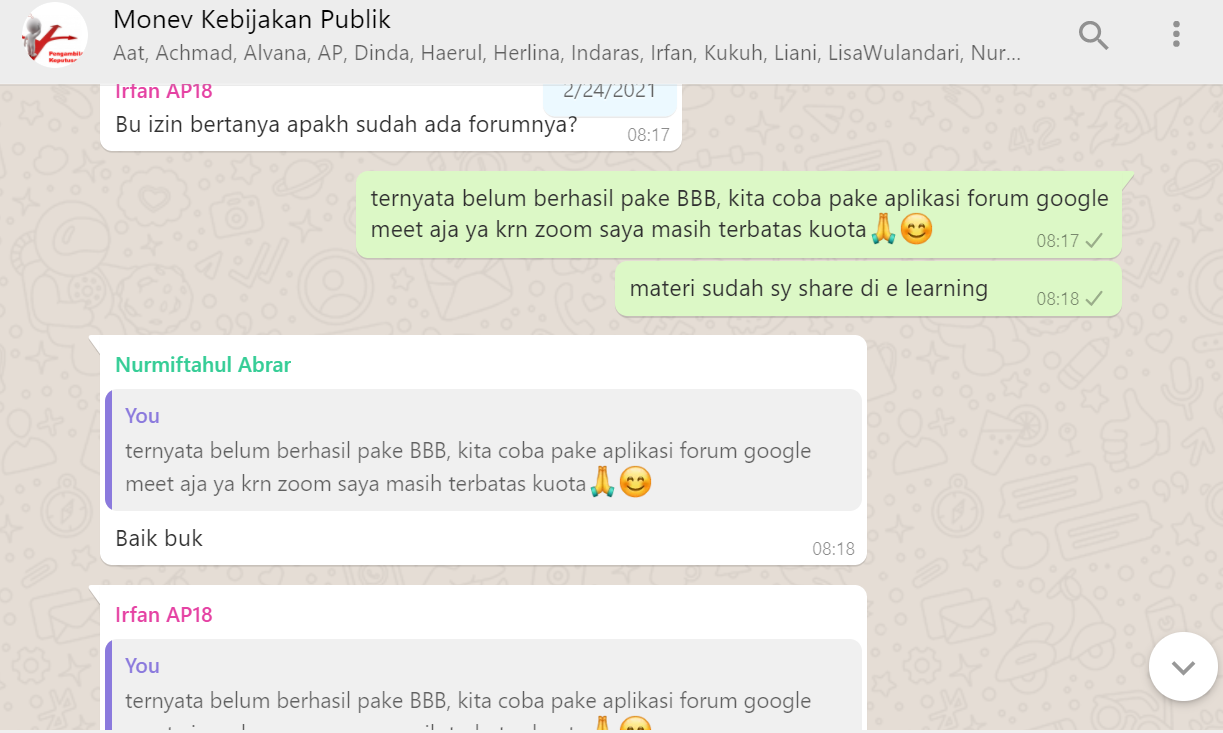 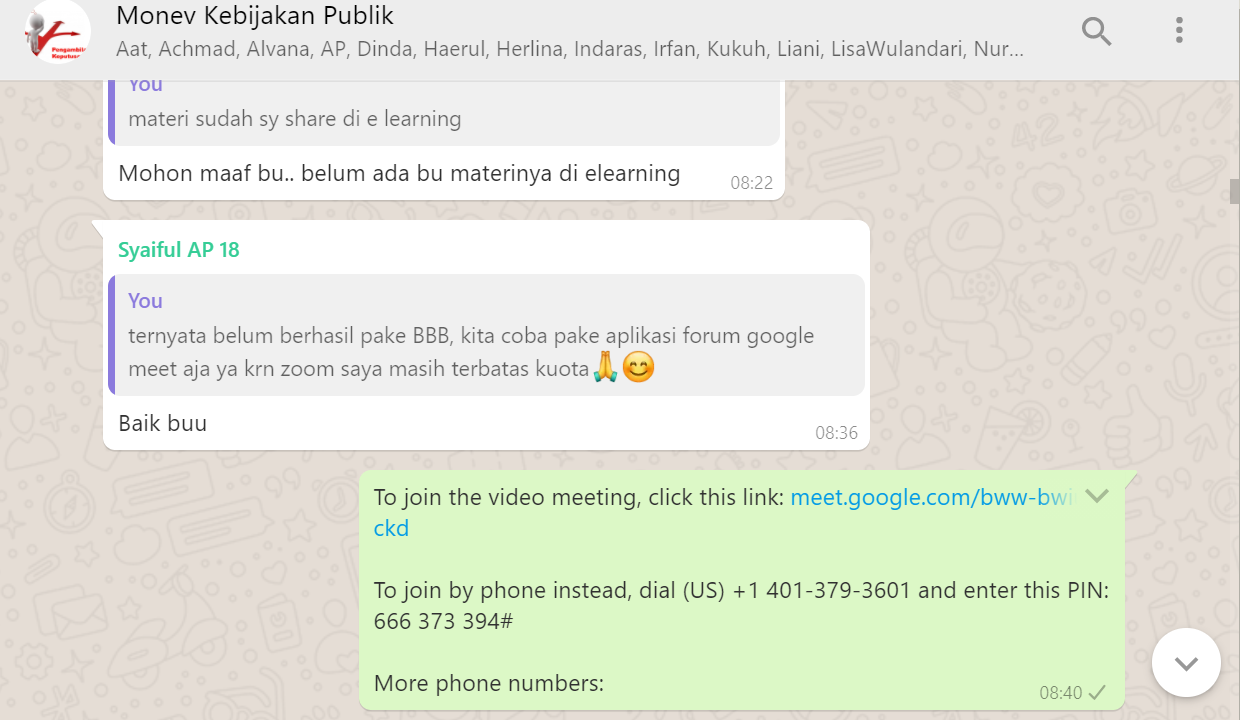 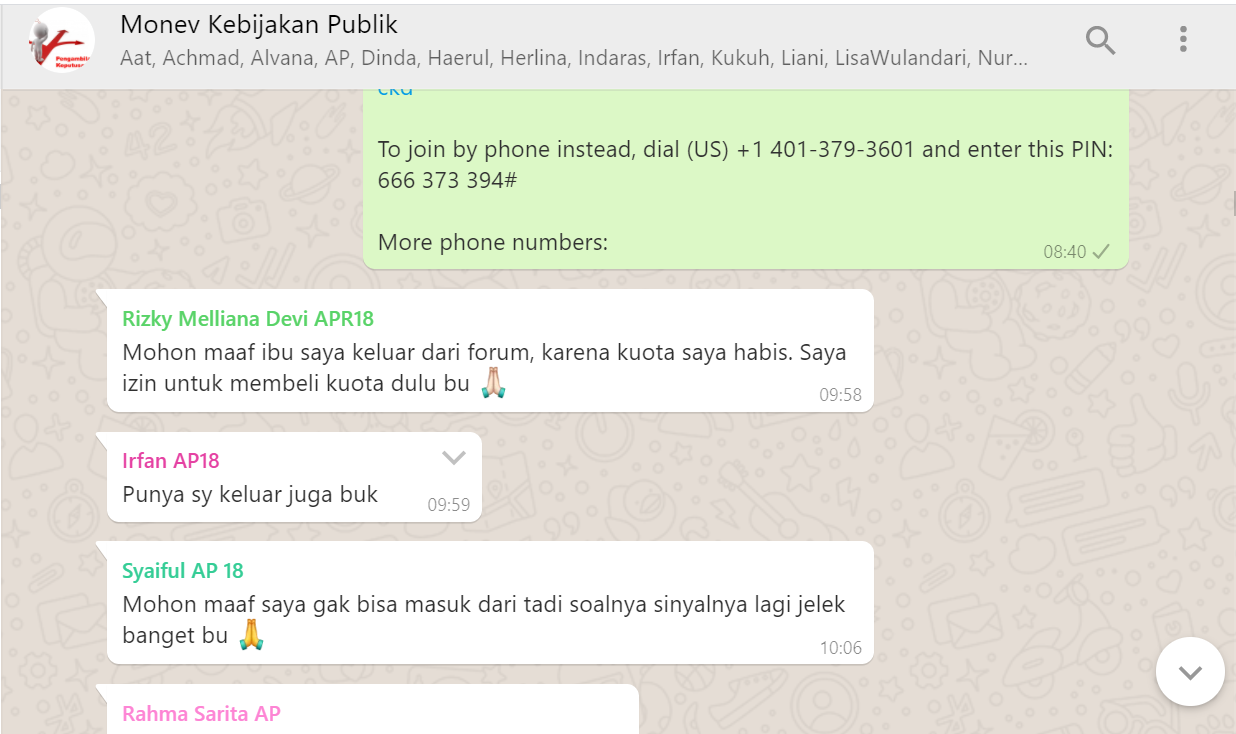 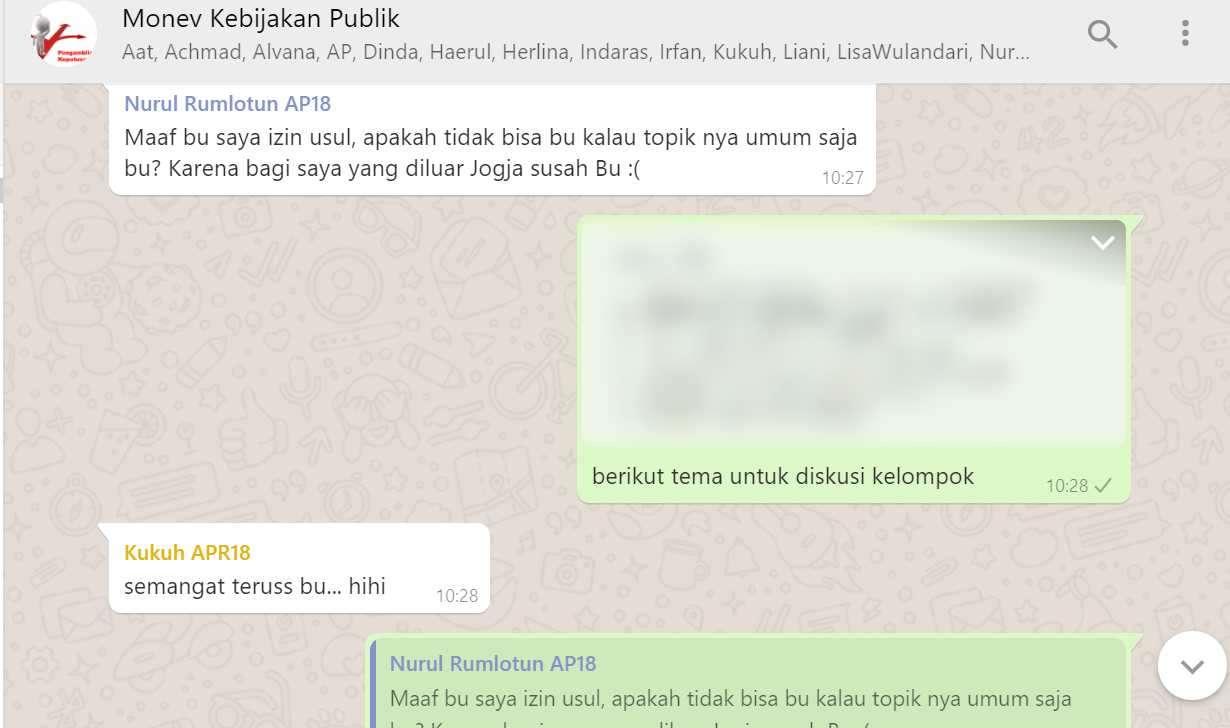 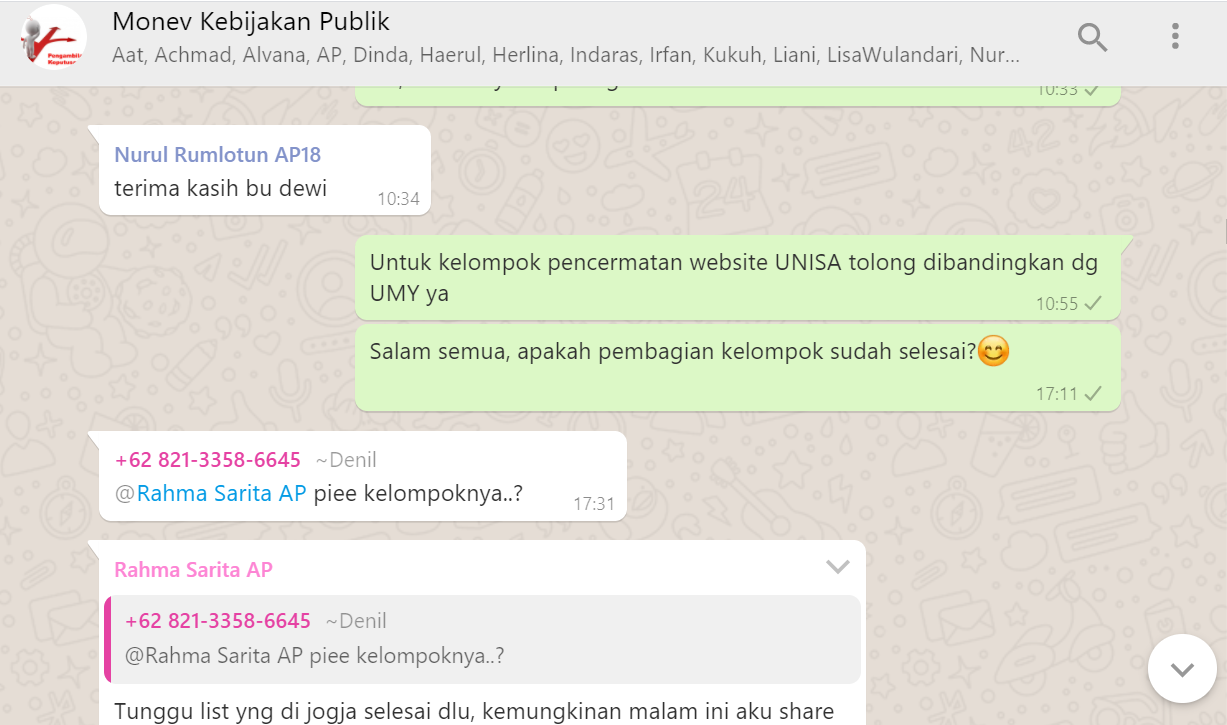 